Epilepsy genetic diagnosis workshop癲癇基因診斷工作坊-嘉義時間：112年2月12日(日) 09:30-15:40 ( 9:00-9:30報到)地點：嘉義長榮文苑酒店2樓會議室A (嘉義縣太保市故宮大道777號)主辦：台灣癲癇醫學會 協辦：友華生技醫藥股份有限公司議程：如附件費用：會  員：新台幣500元整，限台灣癲癇醫學會會員。非會員：新台幣2500元整。繳款方式：一、請收到學會通知-報名成功後再繳費，請於繳費期限內繳費，完成報名手續。二、請將研習費用劃撥或轉帳至台灣癲癇醫學會1. 郵局劃撥帳號：18678865。請於劃撥單上註明身份別：會員（會員號碼）或非會員及「2/12活動費用」。2. 銀行：合作金庫銀行（006）石牌分行，帳號：1427-765-282052   戶名：台灣癲癇醫學會    3. 繳費請備註: 姓名+2/12活動，繳費後請務必將匯款資料拍照或後5碼 e-mail至：epil1990@ms36.hinet.net，以利核對身份，完成報名手續，謝謝。報名方式：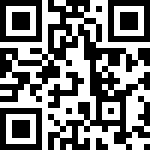 一、線上報名網址：https://reurl.cc/eW6nyW二、報名截止日期：112年1月30日中午12:00止。(額滿即截止報名)三、一律採線上報名，會員及非會員請務必事先報名，待報名成功收到學會通知後再繳費，繳費後請將繳費收據e-mail至台灣癲癇醫學會秘書處，完成報名手續。E-mail: epil1990@ms36.hinet.net四、小班教學，名額限20名，請及早報名，錄取以報名之先後及是否完成繳費為準，額滿將截止報名，不再受理。如報名成功，收到通知後仍未繳費，將取消資格，通知備取名單。說明： 1. 參加本課程需同意『保密協定書』之內容，如不同意，恕無法受理報名。2. 為加強癲癇基因診斷之專業，特別舉辦此課程，並於課程結束後將發給研習證明。3. 神經內科4點、小兒神經科10分、神經外科5分、倫理學分1分台灣癲癇醫學會理事長 尤香玉秘書長 周建成  癲癇基因小組召集人 劉祐岑 敬邀附件  Epilepsy genetic diagnosis workshop癲癇基因診斷工作坊節目表時間:112年02月12日(日) 09:00-15:40地點: 嘉義長榮文苑酒店2樓會議室A學分:神經內科4點、小兒神經科10分、神經外科5分、倫理學分1分TimeTopicSpeakerModerator09:00-09:30 (30)Registration09:30-09:40 (10)Opening尤香玉醫師台灣癲癇醫學會理事長09:40-10:30 (50)癲癇基因診斷的必要性哪些病人需要基因檢查？哪些基因診斷會影響治療決策？蔡孟翰醫師高雄長庚 腦功能暨癲癇科林光麟醫師林口長庚 兒童神經內科10:30-10:45 (15)Coffee Break10:45-11:35 (50)基因檢測介紹如何判定基因變異的臨床意義?如何選擇檢測工具?劉祐岑醫師臺北榮總 神經內科 癲癇科謝良博醫師澄清醫院 神經內科11:35-12:25 (50)基因檢測的倫理議題周宜卿醫師中國醫藥大學兒童醫院 兒童神經科李旺祚醫師臺大兒童醫院 小兒神經科12:25-13:30 (65)Lunch Workshop臨床案例分組討論-I劉祐岑醫師臺北榮總 神經內科 癲癇科臨床案例分組討論-II蔡孟翰醫師高雄長庚 腦功能暨癲癇科臨床案例分組討論-III梁昭鉉醫師 亞東醫院 小兒部13:30-14:00 (30)Group AGroup BGroup C14:00-14:30 (30)Group BGroup CGroup A14:30-15:00 (30)Group CGroup AGroup B15:00-15:30 (30)Feedback and DiscussionAll李旺祚醫師臺大兒童醫院 小兒神經科15:30-15:40 (10)Closing尤香玉醫師台灣癲癇醫學會理事長